MLADI KNJIŽNIČARIPovodom obilježavanja Dana hrvatskoga jezika od 11. 3. do 17. 3. 2016., Mladi su knjižničari proveli anketu u osmim razredima o poznavanju Povijesti hrvatskoga jezika.ANALIZA ANKETE „POVIJEST HRVATSKOGA JEZIKA“ 8. RAZREDI(Napomena: u obzir smo uzeli pravopisne i gramatičke greške.)U 8. b anketu je ispunilo 10 učenika, jedan je listić nevažeći, a ostali učenici nisu predali listiće.                             Rezultati: 8. BZaključak:  : učenici koji su sudjelovali u anketi točno su riješili  58% zadataka.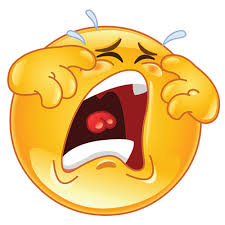 U 8. a anketu je ispunilo 19 učenika..                             Rezultati: 8. AZaključak:  : učenici koji su sudjelovali u anketi točno su riješili  77% zadataka.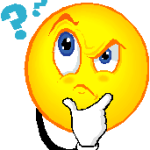 BROJ BODOVA0 - 10BROJ UČENIKA10POSTOTAKPOSTIGNUTIH BODOVA POSTOTAK UČENIKA OD UKUPNOG BROJA UČENIKA KOJI SU SUDJELOVALI U ANKETI010%10%1110%10%200%0%300%0%400%0%5150%10%6160%10%7470%40%800%0%9290%20%1000%0%BROJ BODOVA0 - 10BROJ UČENIKA19POSTOTAKPOSTIGNUTIH BODOVAPOSTOTAK UČENIKA OD UKUPNOG BROJA UČENIKA KOJI SU SUDJELOVALI U ANKETI100%0%200%0%300%0%4140%5,5%500%0%6260%10,5%7670%31,5%8480%21%9390%15,5%103100%15,5%